MUST complete Predictive Index test before applying:https://assessment.predictiveindex.com/54R/e7624755-0e78-45bc-a80c-68183b8e41ec?type=candidatebaJob Summary:CME is looking for a motivated and passionate individual to become our next Bookkeeper! As Bookkeeper, you would oversee CME’s financial data and compliance by maintaining accurate books on accounts payable and receivable and daily financial entries and reconciliations. You would record day to day financial transactions and complete the posting process as well as verifying that transactions are recorded in the correct day book, supplier’s ledger, customer ledger and general ledger. You’ll perform daily accounting tasks such as monthly financial reporting, general ledger entries, and record payments and adjustments and assist with bank reconciliations, processing payroll, creating reports, spreadsheets, KPI’s, and other documentation needed or required.Duties and Responsibilities:Work with multi-disciplined teams within CME while maintaining records of financial transactions by establishing accounts, verifying, allocating, reconciling; posting transactions; ensure legal requirements complianceDevelops system to account for financial transactions by establishing a chart of accounts; defining bookkeeping policies and proceduresMaintains and balances general ledger by transferring subsidiary account summariesMaintains historical records by filing documents appropriatelyPrepares financial reports by collecting, analyzing, and summarizing account information and trendsComplies with federal, state, and local legal requirements by studying requirements; enforcing adherence to requirements; filing reports; advising management on needed actionsContributes to team effort by accomplishing related results as needed with ControllerNotifying senior staff of accounting errors when they happenProcess accounts receivable/payable in a timely mannerOther duties as assignedJob Qualifications:Thorough knowledge and understanding of GAAPStrong verbal and written communication skillsProficient skills in QuickBooks and Microsoft ExcelProven bookkeeping experienceFamiliarity with Deltek & Costpoint softwareSolid understanding of basic bookkeeping and accounting payable/receivable principlesProven ability to calculate, post and manage accounting figures and financial recordsData entry skills, along with a knack for numbersHands-on experience with spreadsheets and proprietary softwareHigh degree of accuracy and attention to detailUnderstand how to balance large bank accountsMinimum Requirements Needed:High School or AA/AS degree (trade or tech school) from an Accredited College/UniversityBachelor’s degree in business, accounting, math or a related field3 years of related experience in bookkeeping or similar positionPositions with CME require access to controlled goods and technologies subject to the International Traffic in Arms Regulations or the Export Administration Regulations. Applicants for these positions need to be "U.S. Persons," as defined in these regulations. Generally, a "U.S. Person" is a U.S. citizen, lawful permanent resident, or an individual who has been admitted as a refugee or granted asylum.Successful Passage of Required Screenings & Tests: Background Check, Reference, Credit, and Drug TestingYou have been completely vaccinated for COVID-19 and/or completed your first shot prior to your start date (if taking Pfizer or Moderna) with your second shot scheduledTravel Percentage Required: Minimal & Usually Local to Vendors. 0% -5% An award-winning Tampa Bay small business for two decades, Custom Manufacturing & Engineering, Inc. (CME®) delivers Engineering, manufacturing, test, and calibration/repair services to Government and Industry. Join us at CME, where one can "Use Our Expertise to Design & Build Your Solutions” CME’s culture is embodied by Core Values that are focused on: Serving the customer while protecting CME, delivering quality products and services as required, solving problems, working with energy and passion, and encouraging and developing employees that challenge themselves. As a strong supporter of Science, Technology, Engineering and Math (STEM) and other select charitable initiatives, CME promotes and encourages employee community support to nonprofit organizations or educational institutions, especially for mentoring and school/student support. Most of CME’s products and services are focused on the development and manufacturing of energy efficient and sustainable products such as more efficient power supplies, intelligent power distribution units, energy saving solar panels, and other electronic systems, end products, or components. (www.custom-mfg-eng.com).CME is an Equal Opportunity/Affirmative Action Employer. All qualified applicants will receive consideration for employment without regard to race, color, religion, sex, pregnancy, sexual orientation, gender identity, national origin, age, protected veteran status, or disability status.As a U.S. defense contractor CME is also subject to additional rules and regulations regarding the hiring of foreign persons. In compliance with U.S. federal law, all persons hired will be required to verify identity and eligibility to work in the United States; CME cannot accept any person for employment who does not meet employment eligibility requirements, E-Verify verification, and/or is in the U.S. under a student (F1 and/or OPT, J1, orM1) and/or temporary work visa. For the purposes of clarification, the I-9 defines eligibility of an employee as a: U.S. citizen, permanent resident card or alien registration card (Form I-551), a person with a temporary I-551 stamp on their passport or U.S. immigrant visa, and/or passport from the Federated States of Micronesia (FSM) or Republic of the Marshall Islands (RMI) with Forms I-94 or I-94A indicating nonimmigrant admissions under Compact of Free Association between the U.S. and FSM or RMI.Removal Date: January 5th 2022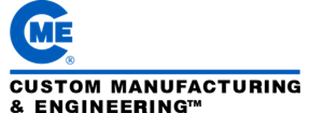 BookkeeperCMEHR@Custom-mfg-eng.com3690 70th Avenue NorthPinellas Park, FL 33781www.custom-mfg-eng.comJob ID:2021-20BRegular/Temp:RegularFull-Time/Part-Time:Full TimeSubmit Reply and Resume to:CMEHR@custom-mfg-eng.com